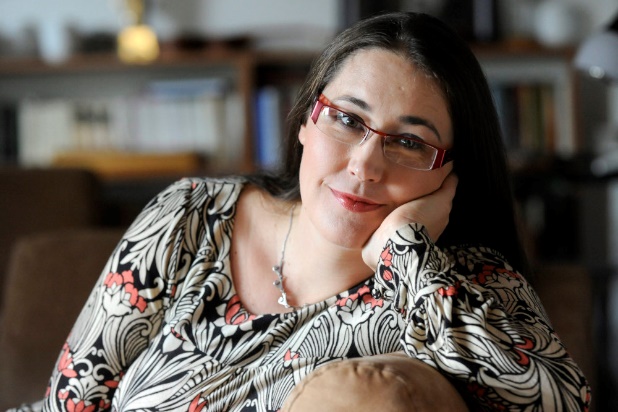 Szabó T. Anna„Az anyanyelv tétje számomra a vers. A próza a mesélés, a nyelv teste, vagy vérkeringése, míg a vers a nyelv lelke és idegrendszere.”A kvíz beküldési határideje 2022.06.30.A helyes megfejtők között minden hónap végén könyvjutalmat sorsolunk ki. Szabó T. Anna 1972. június 4-én született. Hol?KolozsváronBudapestenSzamosszentmiklóson1997-ben tanári diplomát szerzett az ELTÉ-n. Milyen szakon?magyar–angolmagyar–németangol–németFérje Dragomán György író. Két gyermekükkel Budapesten élnek. Hogy hívják őket?József és ArankaGábor és PálAnna és ÉvaElső verseskötete 1995-ben jelent meg. Mi a címe?FényRögzített mozgásA madárlépte hóA felsorolt mesekönyvek közül melyik sorozatot NEM Szabó T. Anna fordította?Beatrix Potter Nyúl PéterCatherine Leblanc: KismackóMichael Bond: PaddingtonLackfi János hányadik születésnapjára írt Szabó T. Anna verset a Facebookon, amely aztán „Verslavinát” indított el az írók körében? 325040Szabó T. Anna japán neve: SzabykoKyokoToriA Senki madara című mesében milyen madár Tori? daru barázdabillegetőjapán fürjMelyik filmben játszott mellékszereplőként Szabó T. Anna?Anyám és más futóbolondokNapszálltaÍgy vagy tökéletesSzabados Ágnes Mutasd a könyvespolcod! című műsorában melyik alkotót nevezi meg legfontosabb példaképének?Szécsi MargitNemes Nagy ÁgnesTakáts ZsuzsaKi a 2015-ös, A fűszermadár című kötet illusztrátora?Rofusz KingaSzegedi KatalinSchall EszterMikor jelent meg az Elhagy című verseskötet?200420062008Mi a címe első, felnőtteknek szóló prózakötetének?TöréstesztSzabadulógyakorlatNehézkedés13+1. Egy prózájában Magyarországra érkezéséről ír, arról, hogyan emlékszik vissza 15 éves önmagára, a határátlépésre. Mi a mű címe?HidegHaragHatárKérjük, adja meg nevét és elérhetőségét! Amennyiben én nyerem meg a kvízt, az alábbi érdeklődési körömnek megfelelő könyveknek örülnék:(Aláírásommal kijelentem, hogy hozzájárulok, ahhoz, hogy a Csorba Győző Könyvtár (a továbbiakban: CSGYK) az irodalmi kvíz játék során megadott nevem és elérhetőségem a játék lebonyolításához szükséges mértékben és ideig kezelje, illetve nyertességem esetén nevem a CSGYK honlapján nyilvánosságra hozza. Tudomásom van arról, hogy a személyes adataimmal kapcsolatosan jogom van a tájékoztatáshoz, a hozzáféréshez, a helyesbítéshez, a törléshez, az adatkezelés korlátozásához és a jogorvoslathoz. Tudomásul veszem, hogy az adatkezeléssel kapcsolatos kérdéseimmel az adatvedelem@csgyk.hu e-mail címen élhetek jelzéssel. Tisztában vagyok azzal, hogy hozzájárulásom bármikor, indokolás nélkül visszavonhatom.) 